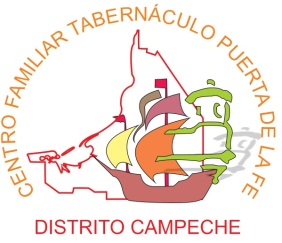 MINISTERIO NUEVA ALFAVISION¿Porque se bautizan pronto?Hechos 2:38Pedro les dijo: arrepentíos, y bautícese Cada uno de vosotros en el nombre de Jesucristo para el perdón de los pecados, y recibiréis el don del Espíritu Santo.	*¿Porque los bautizan pronto? es un grito de muchos evangélicos supuestos conocedores de la biblia, y la pregunta es ¿Que nos enseña la biblia sobre este tema? Porque es mejor obedecer a Dios antes que a los hombres (Gal.1:10) Necesitamos seguir la enseñanza de la iglesia primitiva (Ef. 2:20) Gracias a Dios por habernos dejado su palabra (Jn 5:39) Es la más segura (1 Pe 1:19-21) Toda la escritura es de Dios (2.Tim 3; 16)1-Los testigos de Jehová enseñan que antes de (simbolizar) bautizar a los solicitantes ellos primero tendrán que congregarse con ellos como mínimo 2 años y aprenderse 50 versículos de la biblia etc.,2-Los perfectos (es un movimiento nuevo que vino de la división de las asambleas) Ellos dicen que basta que el hombre sea perfecto, algunos llegan a tener en la religión hasta 5 años y todavía no se han bautizado.3-Los católicos romanos bautizan cuando apenas son unos recién nacidos (3 a 6 meses)4-Otras organizaciones evangélicas enseñan que el candidato para el bautismo deberán estudiar como mínimo unos 2 meses sobre el tema mencionado.5-También están los que enseñan que el candidato primero tendrá que "sentirlo" (en su corazón) AHORA VEAMOS QUE NOS ENSEÑA LA PALABRA DE DIOS SOBRE ESTE TEMA6-Jesús enseño "El que creyere y fuere bautizado será salvo, más el que no creyere será condenado (Mar 16:15) el requisito aquí, es el que creyere. creer es obedecer la palabra de Dios7-Pedro dijo: que el requisito es Arrepentimiento; Y el arrepentimiento se produce al momento, como la que sucedió en el día de pentecostés, el mismo día preguntaron ¿y qué haremos? Lea Hch 2:38 el mismo día fueron bautizados más de 3000 personas y al día siguiente 5000 más ¡qué ejemplo!8-Felipe fue enviado por el Espíritu Santo al desierto para que le hablara al eunuco de candace.el eunuco entendió la escritura y en el mismo momento y en el mismo día fue bautizado por Felipe (Hch 8:35-39)9-Pedro fue enviado por el Espíritu Santo a la casa de Cornelio y el mismo día Pedro al estar predicando, el Espíritu Santo descendió sobre los que oían el discurso y el mismo día Pedro los mando a bautizar en el nombre del señor Jesús ¡Que ejemplo! (Hch 10:44-48) Esto es palabra de Dios y no de los hombres, obedece.10-Pablo estando en la cárcel ,Dios lo libra de una manera milagrosa, el carcelero se quiso quitar la vida y pablo le dijo que no lo hiciera, el carcelero pregunto que necesitaba hacer para salvarse del castigo de Roma pablo le hablo del nombre de Jesús y del bautismo y el tomándolos en aquella misma hora de la noche les lavo las heridas y enseguida se bautizó el con todos los de su casa ¿cuánta importancia Pablo le daba al bautismo? que aun estando herido fue y los bautizo en el nombre de Jesús.(Hch 16:30-33)11-Pablo	se encontró un día con doce ex-discípulos de Juan y el mismo dio que los encontró los bautizo en el nombre de Jesús (Hch 19; 1-5) esto es palabra de Dios y no enseñanza de los hombres.Algunos piensan que mientras más tiempo o más estudio tenga la persona, es una garantía de que no pecara, y de que no apartara de la Iglesia Yo sé en quien he creído y estoy seguro que es poderoso para guardar mi depósito para aquel día (2 Tim 1: 12)1-LA IGLESIA PRIMITIVA BAUTIZABA LO MAS PRONTO POSIBLE A LOS CREYENTES.1-Porque para ellos la, segunda venida de Cristo era pronta; y para nosotros también, Pero del día y la hora nadie sabe, ni aún los Ángeles de los cielos. Solo mi Padre (Mt 24:36) debemos vivir como si el viniera hoy.es por esto que ellos le daban importancia al bautismo y nosotros estamos edificados sobre el fundamento de los apóstoles (Ef. 2:20)2-PARA LOS APOSTOLES EL BAUTIZMO ES PARA EL PERDON DE LOS PECADOS Y PARA NOSOTROS TAMBIEN (Hch 2:38'10:44) "Bienaventurado el hombre cuyo pecado ha sido ya perdonado...3-PARA LOS APOSTOLES EL BAUTIZMO ES PARA SALVACION (1 Pe 3:21- Mar 16:16 -Tito 3:4-5) PARA NOSOTROS LOS DEL NOMBRE DE JESUS DEVERA SER EL MISMO PROPOSITO.4-PARA EL SEÑOR SOLAMENTE LOS QUE HAN NACIDO DEL AGUA Y DEL ESPÍRITU SANTO PODRAN ENTRAR EN EL REINO DE DIOS ¿PORQUE NO BAUTIZARLOS ENTONCES?1-. Juan el Bautista bautizaba inmediatamente porque en el bautismo estaría preparando el camino del señor" y eran bautizados por él, en el Jordán confesando sus pecados" ¿qué ejemplo más claro?5-LAS DEMAS RELIGIONES QUE NO BAUTIZAN PRONTO TAMPOCO CREEN QUE EL BAUTIZMO ES PARA SALVACION Y MUCHO MENOS PARA EL PERDON DE LOS PECADOS. 1 -todos los ejemplos de la biblia acerca de bautismo fueron en el momento en que se les hablo, porque arrastras enseñanzas de hombres .doblega tu orgullo y reconoce que estas en un error hermano, porque la biblia es para corregir, e instruir y redargüir, es un verdadero seguidor de la biblia y no de los hombres.6-PABLO EL APOSTOL DE LOS GENTILES BAUTIZABA INMEDIATAMENTE NO IMPORTANDOLE LA HORA DEL DIA .O LOS MESES Y SABES PORQUE HERMANO PORQUE EL NO ESPERO MUCHO TIEMPO PARA BAUTIZARSE COMO TU LO ESTAS ENSEÑANDO.(Hch 9:1-9) A los tres días después de que recibió la luz del cielo fue bautizado por Ananías (Hch9:18)PEDRO, ANDRES Y JUAN FUERON EX-DISCIPULOS DE JUAN EL BAUTISTA Y JUAN BAUTIZABA INMEDIATAMENTE ELLOS TAMBIEN LO HICIERON ¡RECONOCELO!¿AQUE FUE LLAMADO A GANAR ALMAS O A CONVERTIRLOS?(1 Co 3:6" Yo plante Apolos rego. Pero el crecimiento lo ha dado Dios" Dios es quien los hace crecer. 1-la mentalidad de muchos es que primero hay que adoctrinarlos después bautizarlos más los apóstoles primero bautizaban después adoctrinaban mire la biblia .estúdielo (Jn 5:39)"Algunos quieren darle el biberón al bebe antes de que nazca, pienso que es después de que él bebe nazca que se le debe de dar el biberón"OBSERVACIONES: CONOSCO UNA ORGANIZACION QUE PRIMERO TIENE POR LEY QUE ADOCIHINARLOS ANTES DE BAUTIZARLOS,QUE PORQUE DE ESTA MANERA SERAN BUENOS CRISTIANOS. (MUCHOS DE ESOS MIEMBROS ESTAN AHORA EN EL MUNDO) QUE PASO? AHORA TAMPOCO ESTOY DICIENDO QUE EL BAUTIZARLOS DEMASIADO PRONTO SE VAN A CONVERTIR EN UNOS SUPER CRISTIANOS(Hch 8.13-25) Simón el mago ¿fallo el apóstol que lo bautizo? NO "El bautismo nos salva mas no quita los deseos de pecar" pero por eso la biblia nos hablaDe que el que persevere hasta el fin este será salvo.SIRVIENDO AL SEÑOR JESUCRISTOJOSE ARTEMIO ALFARO BLANCOPASTOR